ПЛАН ИЗУЧЕНИЯ УРОКАПредмет: Художественный трудКласс 5девочки1 четвертьУчительКривопаленко Елена НиколаеввнаКривопаленко Елена НиколаеввнаРазделВИЗУАЛЬНОЕ ИСКУССТВОВИЗУАЛЬНОЕ ИСКУССТВОТема урокаИскусство пластических форм. Скульптура. Искусство пластических форм. Скульптура. Цель урокаВы узнаете о жанрах искусства пластических форм (Скульптуры)Вы научитесь различать материалы, которыми пользуется скульптор (Ваятель)Вы узнаете о жанрах искусства пластических форм (Скульптуры)Вы научитесь различать материалы, которыми пользуется скульптор (Ваятель)Порядок действийПояснение к действиямДевочки, сегодня мы начинаем изучать новую тему: Искусство пластических форм. Я больше, чем уверена, что и раньше вы были знакомы с таким видом искусства, как скульптура. На занятиях вы лепили из пластилина фигурки животных, посуду, мебель, возможно, фрукты или овощи, а может быть автомобили или дома? Думаю, что и другие предметы тоже были в вашей коллекции. ))) Сегодня вы узнаете много нового. Девочки, сегодня мы начинаем изучать новую тему: Искусство пластических форм. Я больше, чем уверена, что и раньше вы были знакомы с таким видом искусства, как скульптура. На занятиях вы лепили из пластилина фигурки животных, посуду, мебель, возможно, фрукты или овощи, а может быть автомобили или дома? Думаю, что и другие предметы тоже были в вашей коллекции. ))) Сегодня вы узнаете много нового. Смотрите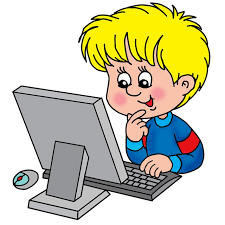 Краткий ролик о школьниках, которые увлекаются скульптурой.Ссылка на видео: https://www.youtube.com/watch?v=7GzLGtsRWOc? Зададим вопрос: «Является ли скульптура видом искусства?»А в конце урока ответим на него. Договорились? ))))ЗапомниУчебникСтр. 24-27Рассмотриизапомни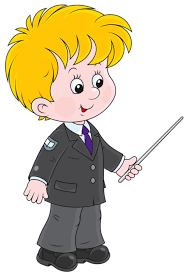 РассмотриизапомниЗаданиеАрбоскульптура — это искусство создания скульптур из живых деревьев.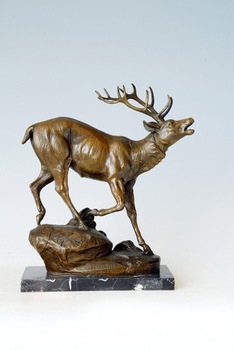 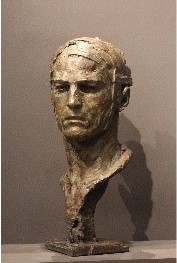 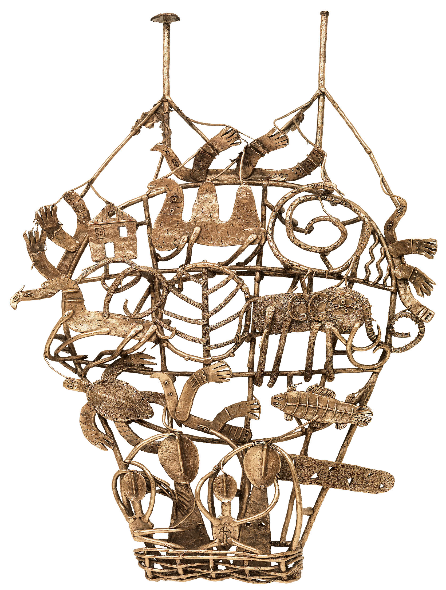 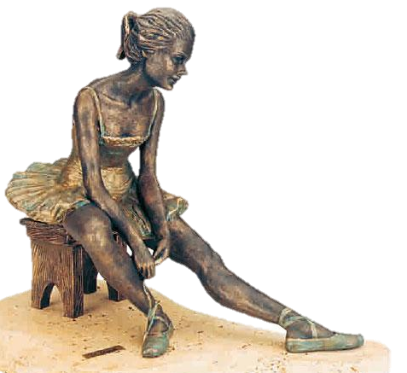 ЗапомниУчебникСтр. 24-27РассмотриизапомниРассмотриизапомниЗадание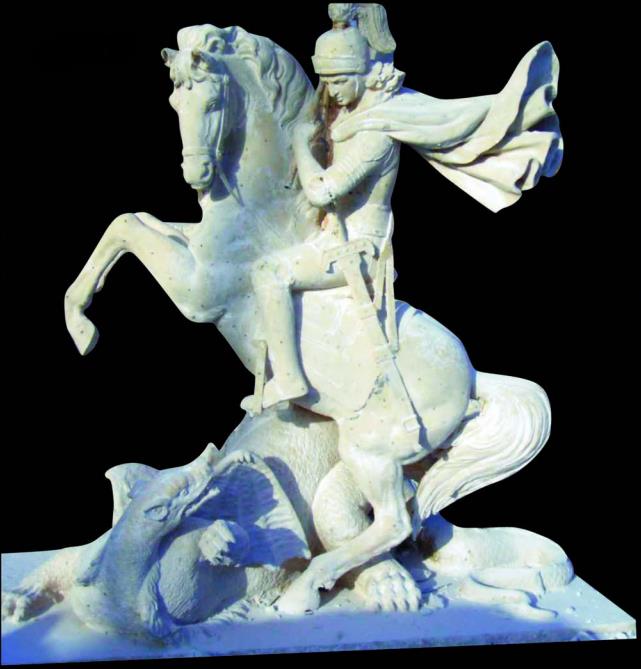 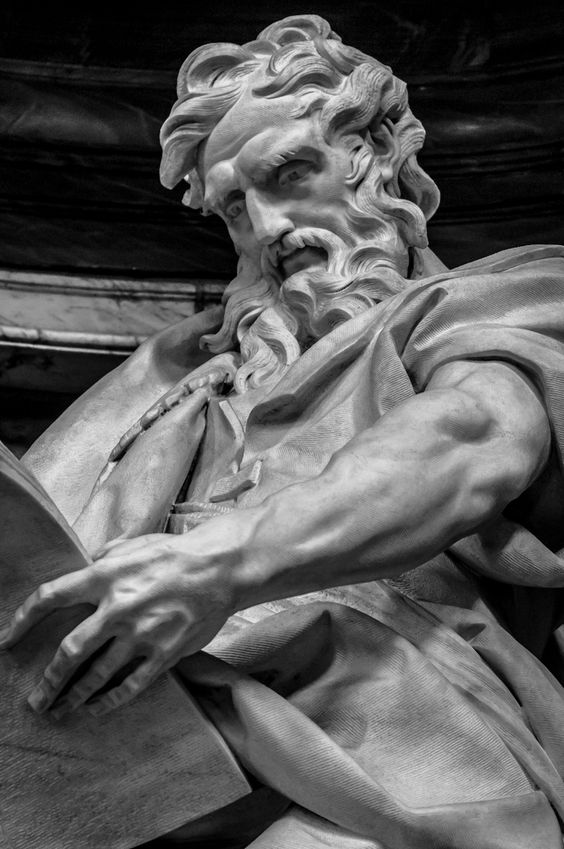 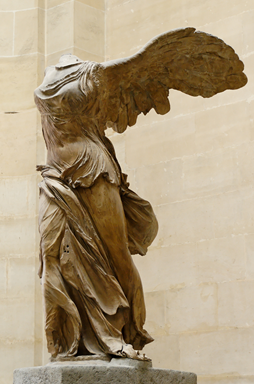 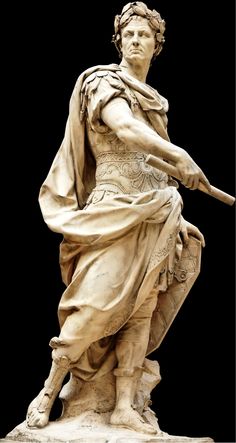 Рассмотриизапомни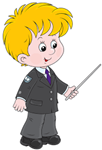 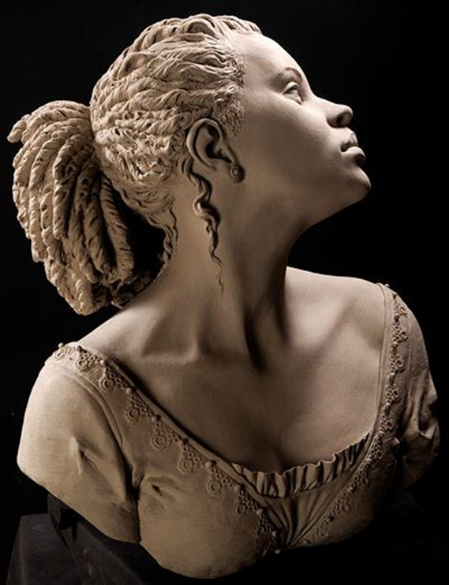 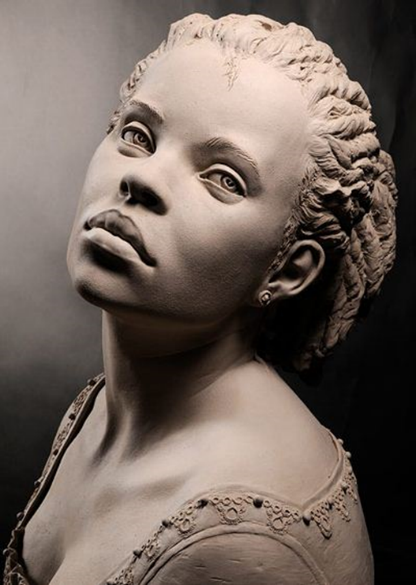 Рассмотриизапомни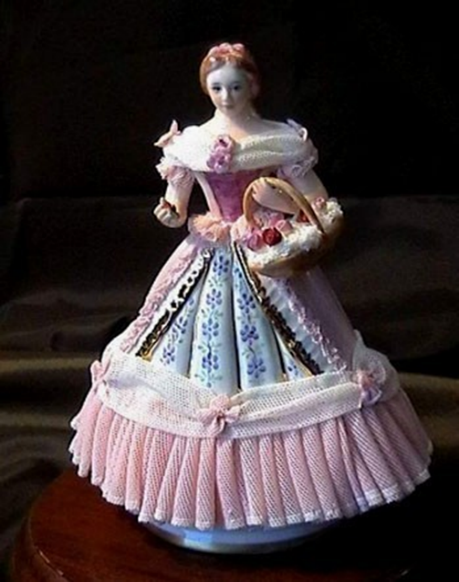 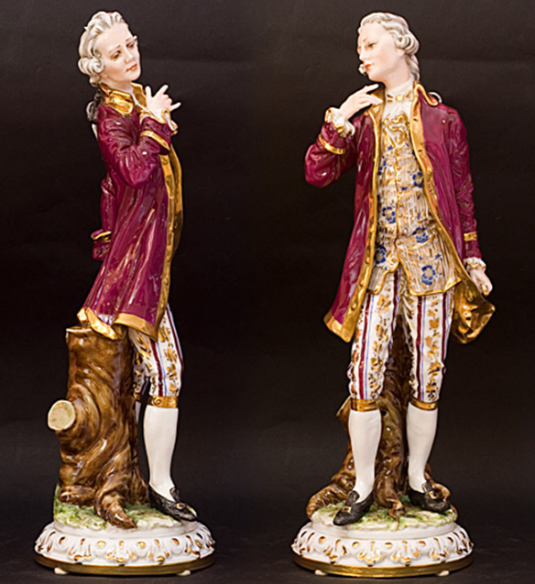 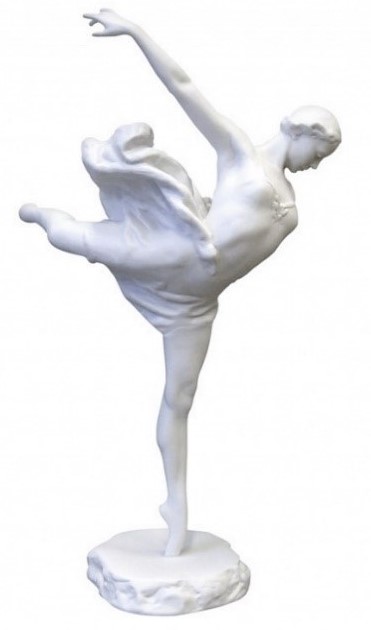 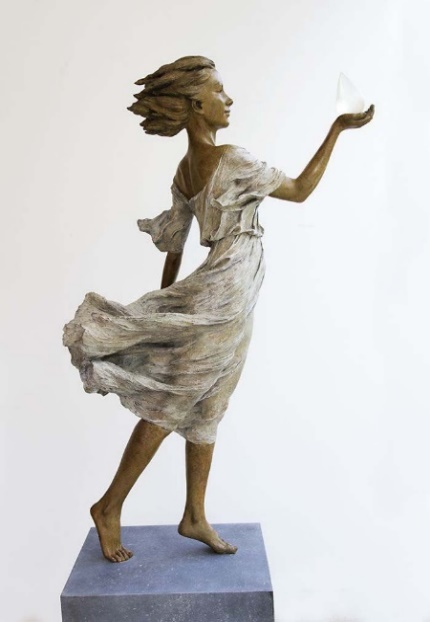 Рассмотриизапомни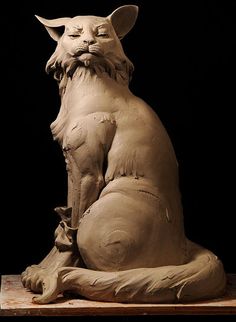 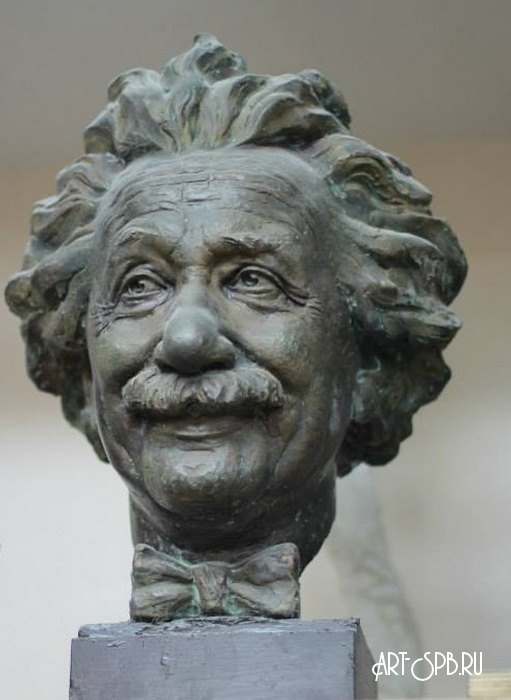 Рассмотриизапомни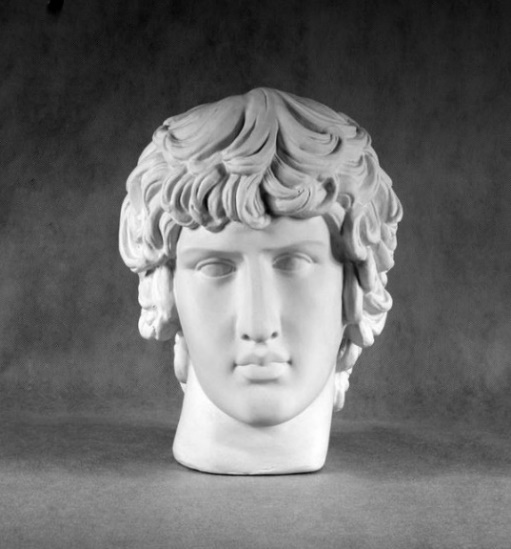 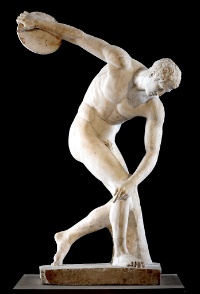 РассмотриизапомниАрбоскульптура — это искусство создания скульптур из живых деревьев.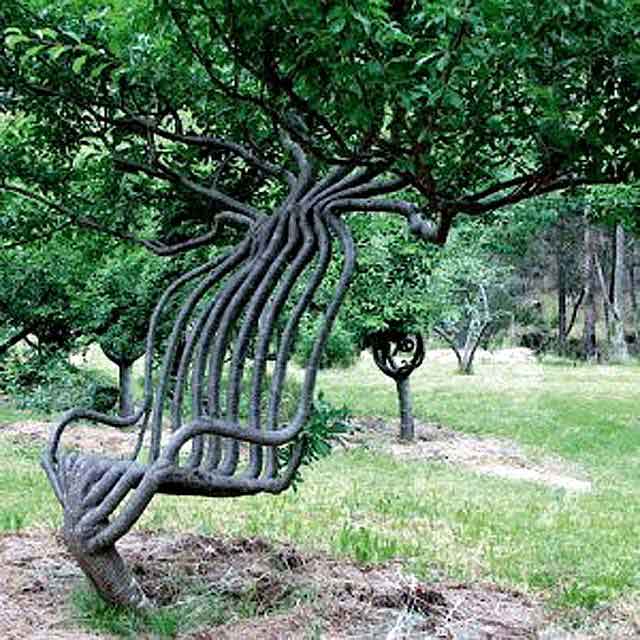 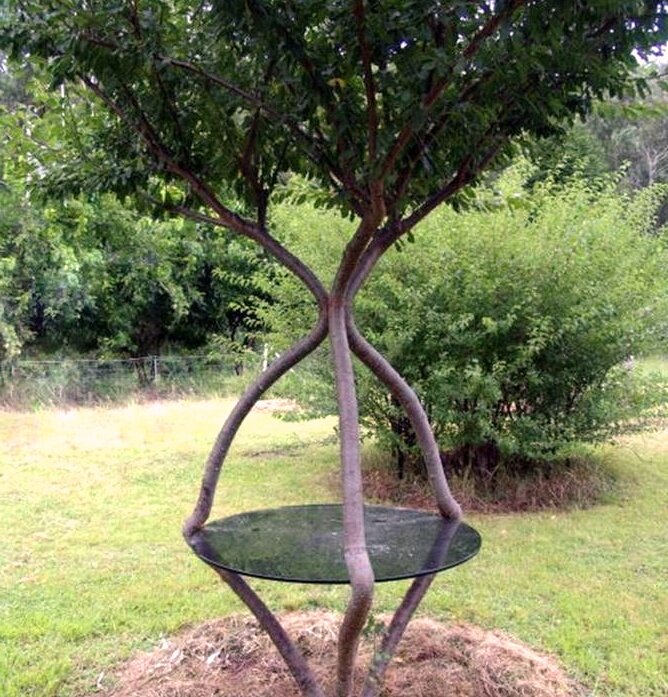 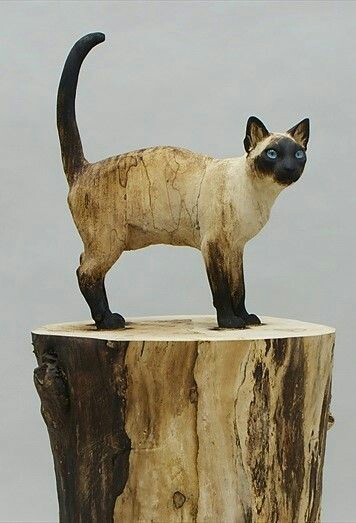 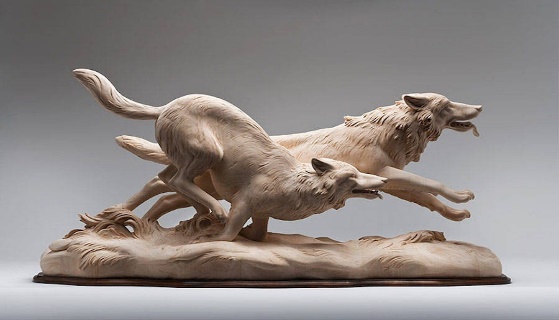 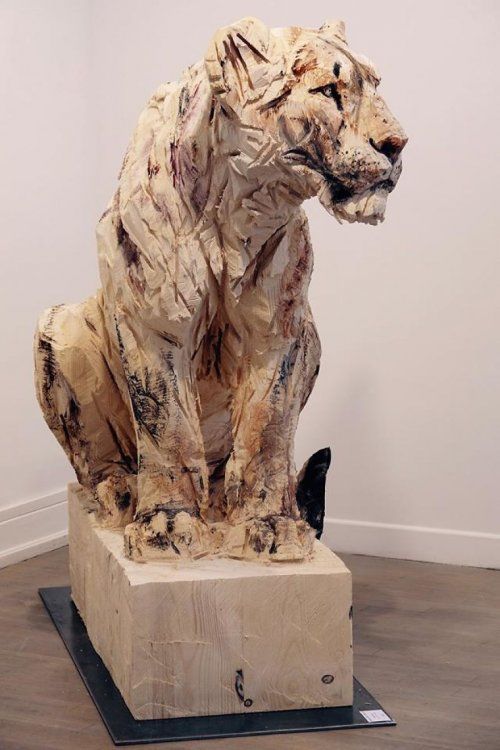 Рассмотр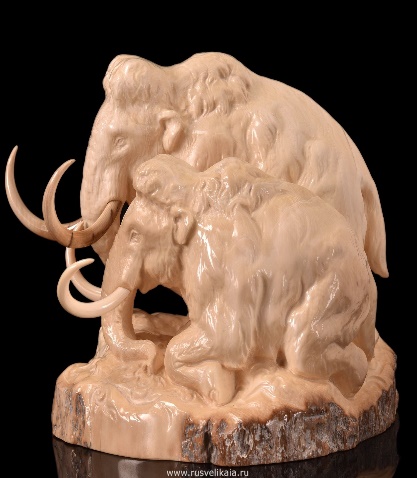 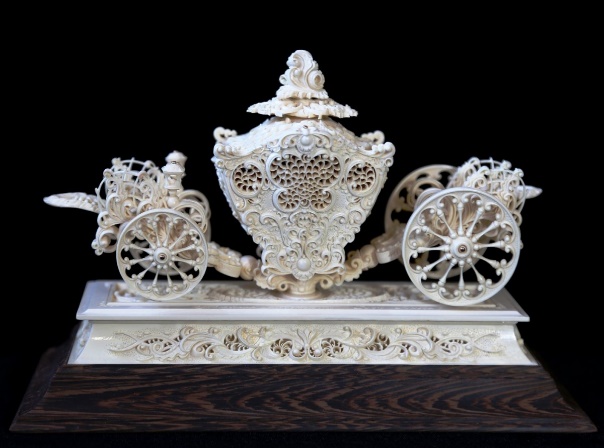 Рассмотр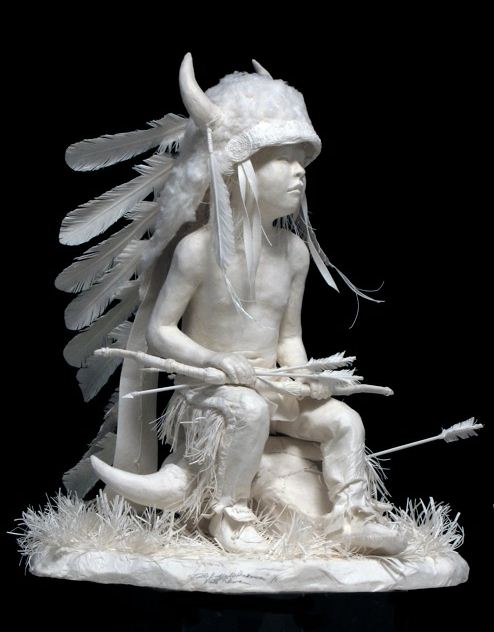 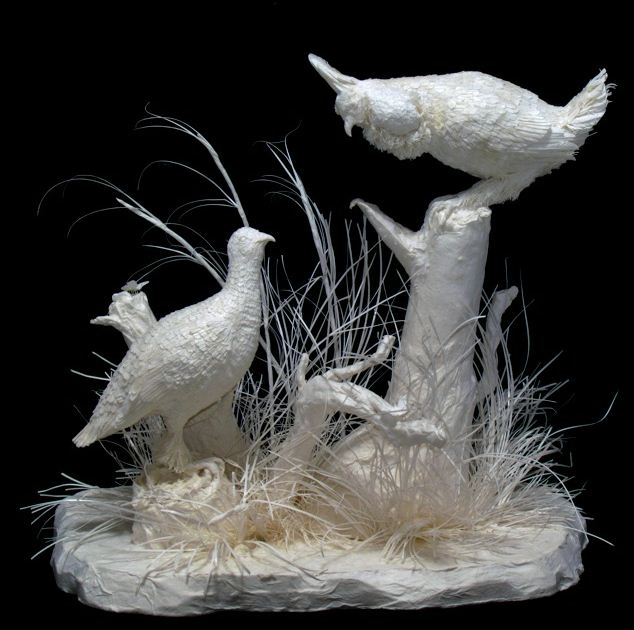 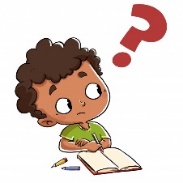 Ответь на вопросы (УСТНО!!!):Что означает в переводе с латинского «СКУЛЬПТУРА»?Является ли скульптура видом искусства?Какие средства выразительности скульптуры вы знаете?Назовите материалы используемые скульптором?Выполни задание на урокеПосле изучения темы, продумайте какую скульптуру вы будете выполнять и из какого материала.Выполните наброски, эскизы в альбоме, обдумайте композицию.Подготовить к следующему урокуМатериалы и инструменты для выполнения скульптуры, тетрадь, альбом с готовыми рисунками и эскизами будущей скульптуры, простой карандаш, ластик, точилку.Обратная связь учителя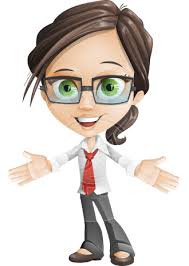 Комментарий учителя.Желаю творческих успехов, удачи!Примечание:Выполненное задание ученик отправляет посредством приложения кунделик или через приложение WhatsApp в рабочую группу.